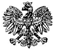 Zgierz, dn. 28.04.2022 r.ZP.272.3.2022.MW/8INFORMACJA Z OTWARCIA OFERT 	Na podstawie art. 222 ust. 5 ustawy z dnia 11 września 2019 r. – Prawo zamówień publicznych                           (tj. Dz. U. z 2021 r., poz. 1129 ze zm. - zwanej dalej Ustawą), Zarząd Powiatu Zgierskiego zwany dalej Zamawiającym udostępnia informacje dotyczące złożonych ofert w postępowaniu prowadzonym w trybie podstawowym na podstawie art. 275 pkt 2 Ustawy, pn.:„Remont nawierzchni DP nr 5167 E na odcinku od ul. Adamówek w Ozorkowie do m. Grotniki (rzeka Linda) z wyłączeniem wiaduktu nad autostradą A2”.                                                                        Zarząd Powiatu Zgierskiego                                      ____________________________________		(podpis Kierownika Zamawiającego lub osoby upoważnionej)	ZARZĄD POWIATU ZGIERSKIEGO	95-100 Zgierz, ul. Sadowa 6a   tel. (42) 288 81 00, fax (42) 719 08 16zarzad@powiat.zgierz.pl, www.powiat.zgierz.plNr ofertyNazwa i adres WykonawcyŁĄCZNA CENA BRUTTO 1Zakład Remontowo Drogowy Spółka z ograniczoną odpowiedzialnością Sp.k.  ul. Piotrkowska 276 bud. A, 90-361 Łódź3 693 922,51 zł2Colas Polska Sp. z o.o. ul. Nowa 49, 62-070 Palędzie3 541 897,03 zł3KRAL Sp. z o.o.  gen. L. Żeligowskiego 32/34 90-643 Łódź4 646 173,46 zł4WŁODAN Sp. z o.o. Sp. k., Porszewice 31, 95-200 Pabianice3 760 725,00  zł5 PRZEDSIĘBIORSTWO BUDOWY DRÓG I MOSTÓW „ERBEDIM” Sp. z o.o. ul. Żelazna 3, 97-300 Piotrków Trybunalski,3 875 956,32 zł